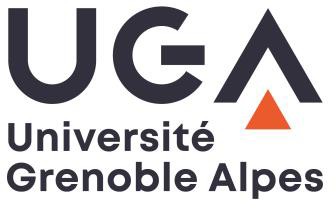 Initiatives de Recherche à Grenoble Alpes (IRGA)Année 2023Résumé du projet(1 page maximum)Acronyme du projetTitre du projetPorteur du projetDispositifDemande de moyens	Fonctionnement/Investissement	ADR - Ecole doctorale : 	Post-doctorant	BIATS/IT